JUNIOR CERTIFICATE HOME ECONOMICS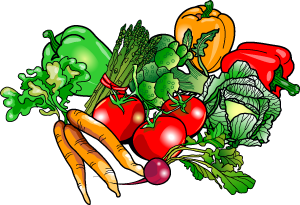 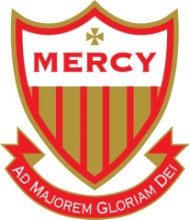 FOOD & CULINARY SKILLS EXAMINATION 2018Vegetarian diets are gaining in popularity as more and more people are becoming concerned about health and healthy eating. Name one type of vegetarian diet. Suggest some examples of sweet and savoury dishes that can be served as part of your chosen vegetarian diet.  Demonstrate your culinary skills by preparing, cooking and serving one savoury dish and one sweet dish that you have researched.               Reasons why I chose them:Task No. 2Exam No.Analysis of task:Factors to consider: Factors to consider: Type of vegetarian name: ________________________________Explanation:Type of vegetarian name: ________________________________Explanation:Possible SolutionsPossible SolutionsSavoury Vegetarian DishesSweet Vegetarian DishesMy SolutionMy SolutionSavoury Dish:Sweet Dish:Ingredients & Equipment NeededIngredients & Equipment NeededIngredients & Equipment NeededIngredientsIngredientsEquipmentAmount Serving Equipment:Serving Equipment:Time PlanTime PlanTime PlanTime PlanTime PlanPreparation (30 minutes):Exam (1 hour 30 minutes):Preparation (30 minutes):Exam (1 hour 30 minutes):Preparation (30 minutes):Exam (1 hour 30 minutes):Preparation (30 minutes):Exam (1 hour 30 minutes):Preparation (30 minutes):Exam (1 hour 30 minutes):